Handleiding Live Score DWF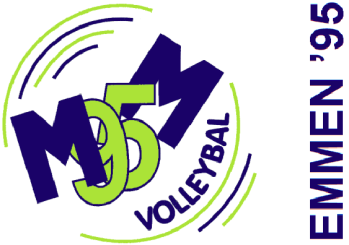 Voorafgaand aan de wedstrijd  Rol aanvoerders  • Ga naar dwf.volleybal.nl en log in of gebruik de shortcut op de tablet;  • Ga naar de betreffende wedstrijd en klik op ‘standaardteam ophalen’; • Controleer bij ‘Spelers’ of de juiste spelers van jouw team er correct in staan.  	Let op: van de aanvoerder is het rugnummer oranje en van de libero grijs;  • Controleer bij ‘Begeleiding’ of de juiste coach van jouw team er in staat; • Staan de juiste coach en spelers er niet in? Dan kun je spelers toevoegen en/of verwijderen 	door op ‘spelers beheren’ te klikken. Voeg dan de juiste spelers met rugnummer toe of 	verwijder de onjuist speler;  • Kun je een speler niet vinden? Ga dan naar ‘spelers toevoegen’ en klik op ‘voeg een niet  	geregistreerde speler toe’. Op basis van naam en geboortedatum kun je de betreffende 	speler zoeken en alsnog toevoegen aan de wedstrijd;  	De gegevens van het team en begeleiding staan voor de betreffende wedstrijd correct ingesteld.  Rol scheidsrechter  • Controleer of de aanvoerder alle spelers en begeleiding heeft ingevuld op het DWF,  laat dit	anders alsnog doen;  • Controleer de spelerskaarten van alle spelers en begeleiders. Indien alles akkoord is, klik dan op 	het rondje onder de kolom ‘ID akkoord’ waar dan een groen vinkje komt te staan;  • Controleer de rugnummers met de daadwerkelijke rugnummers;  • Voer bij ‘Officials van deze wedstrijd’ de naam van de betreffende scheidsrechter in;  • Laat de teller dáárna pas de wedstrijd starten.   Nadat de scheidsrechter alles heeft gecontroleerd start de wedstrijd door te kiezen voor ‘Live bijhouden’. Let op: daarna kunnen er bij de spelers geen mutaties meer plaatsvinden.   Tijdens de wedstrijd Rol teller • Elke set: vul de opstelling in van Rechts Achter (RA) naar Midden Achter (MA) door één voor één 	op de betreffende rugnummers te klikken; • Vink aan wie de beginservice heeft; • Klik op ‘start set’; • Geef het scorende team een punt en de stand wordt bijgewerkt.  Direct na de wedstrijd  Rol teller  • Vul de bijgehouden gegevens in het DWF in. Let op: achter iedere speler dient aangegeven te 	worden of deze is uitgekomen gedurende de wedstrijd. Dit doe je op dezelfde manier als het 	akkoord geven van de spelers voorafgaand aan de wedstrijd.• Zorg ervoor dat de tablet en, indien gebruikt het telformulier, bij de wedstrijdleiding komt.Rol aanvoerders en scheidsrechter • Controleer samen de ingevoerde gegevens (eindstand, uitgekomen spelers en straffen);  • Geef met je betreffende vinkje het akkoord onderaan het resultaatscherm. Let op: de verzonden 	gegevens kunnen niet meer gecorrigeerd worden.Rol scheidsrechter   • Verzend het formulier met de gele knop ‘verzenden’.   	Wanneer op versturen is geklikt, worden alle gegevens direct naar de website en de app 	doorgestuurd en is de wedstrijd afgelopen.   